Муниципальное дошкольное образовательное учреждение«Детский сад №122 комбинированного вида»Конспект открытого занятияпо познавательному развитию                                                                 Подготовила: воспитатель                                                                 высшей квалификационной категории                                                                 Сайгашкина Ж.В.Саранск 2022 г.Цель: Познакомить детей с электричеством.
Задачи:
Образовательные задачи:
Познакомить детей с электричеством;
Закреплять знания об электроприборах, о правилах безопасного поведения в обращении с электроприборами в быту;
Развивающие задачи:
Развивать у детей мыслительную активность, любознательность, речевую активность;
Развивать у детей познавательно-исследовательский интерес.
Воспитательные задачи:
Воспитывать интерес к познанию окружающего мира;
Вызывать радость открытий, полученных из опытов;
Воспитывать умение работать в коллективе.
Интеграция образовательных областей: познавательное развитие, речевое развитие, социально-коммуникативное развитие, физическое развитие.
Материалы и оборудование: ноутбук, электронное письмо, изображения Фиксиков, картинки с правилами безопасного обращения с электричеством и электроприборами, разрезные картинки электроприборов, загадки, кусочки шерстяной материи, ручки по количеству детей, листочки из салфеток, фонарик, батарейка, электромобиль.Методы и приемы: 
Словесный: беседа, рассказ, обсуждение, выступления детей; 
Наглядный: демонстрация наглядных пособий, показ способа действия;
Практический: выполнение опытно-экспериментальной деятельности.Ход занятияОрганизационный моментВ. В круг широкий вижу я стали все мои друзья. Мы пойдём сначала вправо, а потом пойдем налево. Внутри круга соберемся, а потом все разойдемся. Улыбнёмся, подмигнём и занятие начнём. В. Мне сегодня с утра на электронную почту для вас пришло письмо.ПисьмоЗдравствуйте ребята! Пришлось обратиться к вам за помощью. Мои друзья из города Электроград попали в беду. У них перестали работать все электроприборы. Они никак не могут понять в чём причина и как их починить. Я нахожусь в другой стране по работе, мне придётся здесь задержаться и, к сожалению, не смогу им помочь. Вся надежна на вас.                       Ваш профессор Гений Евгеньевич Чудаков                                                                                                         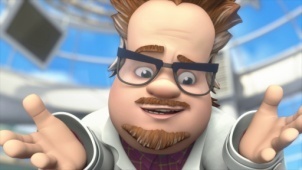 - Как вы уже догадались, его друзья Фиксики. Поможем им?- Тогда отправляемся в наше путешествие. Но на чём же мы поедем? (На электромобиле)- Отправляемся в путь.- Вот мы с вами и прибыли в Электроград. Нас кажется кто-то встречает. (Симка и Нолик)- Они приглашают нас в гостиничный комплекс, там все электроприборы перестали работать. Путь нам укажет электропровод. Что же это? (Провод порван)- Чтобы его починить надо выполнить задание, отгадать какие же электроприборы вышли из строя. Проверить свои отгадки сможем на экране. Вы готовы?Отгадай загадкиКак начнет говорить- разговаривать,Надо чай поскорее заваривать. (Чайник)Гладит все, чего касается,А дотронешься – кусается. (Утюг)Что за чудо. Что за ящик?Сам- певец и сам рассказчик,И к тому же заодноДемонстрирует кино. (Телевизор)Он охотно пыль вдыхает,Не болеет, не чихает. (Пылесос)Полюбуйся, посмотри –Полюс северный внутри!Там сверкает снег и лед,Там сама зима живет. (Холодильник)В доме есть у нас помощница,Она все делает сама.Ты только положи в нее белье,Насыпь немного порошка. (Стиральная машина)Ночь, но если захочу,Щелкну раз и день включу.  (Лампа)Четыре красных солнца у бабушки на кухне,Четыре красных солнца горели и потухли.Поспели щи, шипят блины. До завтра солнца не нужны. (электроплита)- Провод вы починили. Как вы думаете, для чего он нужен? (Чтобы поступал ток к электроприборам). - А что такое ТОК? (предположения детей)«Электричество рождается на больших электростанциях (слайд электростанций). Затем, электрический ток течёт по проводам, спрятанным глубоко под землёй или очень высоко над землёй, приходит в наши дома, попадая в выключатели и розетки. Электрический ток совершает длинное путешествие по улицам и переулкам, по проводам и чем-то похож на реку, только в реке течёт вода, а по проводам текут маленькие-премаленькие частицы. По проводам попадает ток в дома, больницы, школы, детские сады.»- Мы отправляемся дальше. (Попадают в музей эл. приборов)«Музей электрических приборов» (встречают Папус и Мася)- Где все электроприборы? (Предположения детей) Их кто-то все разобрал. Чтобы узнать, что это за приборы нужно их собрать. Д/И «Собери картинку»Дети получают разрезные картинки электроприборы и собирают из них целый предмет.- Ребята, на столе лежат разные бытовые приборы. Посмотрите внимательно на них, какие из этих электроприборов есть у вас дома, выберите один из них и составьте о нем предложение. - Молодцы, справились с заданием. Отправляемся дальше.Физминутка «Помогатор»«Станция полезных советов» (встречает Игрек)Работа по карточкам «Правила обращения с электроприборами»Правила пользования электроприборами . (Рассказывают дети)1.Не дергай шнур и не тяниЗатея выйдет боком Порвется провод и тебяУдарить может током.2.От короткого замыканияМожет произойти возгораниеНикогда в одну розеткуНе включай мой юный друг,Телевизор, и светильник,И компьютер, и утюг.3.Ты малыш запомнить долженБудь с розеткой осторожен.С ней никак нельзя игратьГвоздики в нее совать.- Знайте, ребята: электрический ток – наш друг, но с ним необходимо соблюдать правила безопасности. Нельзя исследовать розетки пальчиками, трогать оголённые провода. В розетки можно вставлять только предназначенные для них вилки, а не какие-то другие предметы. Не стоит играть вблизи проводов и бросать на них что-либо. Уходя из дома, обязательно нужно выключать все электроприборы. А правильнее всего будет пользоваться ими только в присутствии взрослых.- Последняя достопримечательность этого города «Лаборатория»(встречае Дедус)- Вот мы и в лаборатории. Посмотрите, как интересно! - Мы с вами уже много говорили об электричестве. Вы запомнили, что электричество может быть очень опасно? (да). А как вы думаете, есть электричество безопасное, с которым можно поиграть? (нет).- А вот и нет! Электричество бывает и безопасное. Оно живёт само по себе, и если его поймать, то с ним можно интересно поиграть. Я приглашаю вас провести несколько познавательных опытов!Опыты со статическим электричеством- Я очень люблю проводить всякие опыты, а вы ребята? (да) Давайте мы с вами проведём несколько опытов.Опыт № 1 Висящий на стене шарик.- Ребята, что это? (Воздушный шарик). Правильно. А как вы думаете, в шарике есть электричество? (нет). А я вам сейчас докажу, что в воздушном шарике живёт безопасное электричество. И с ним можно даже поиграть. Для этого нужно шарик потереть о волосы и приложить к стене той стороной, которой натирали. Шарик стал электрическим и поэтому прилип к стене. - Ну что, есть в воздушном шарике электричество? (Да, есть)Опыт № 2 Волшебные листочкиКусочком шерстяной ткани натереть пластмассовую палочку, медленно поднести к листочку из бумажной салфетки и поднять. Листочки тоже поднимутся. Опыт № 3 Опыт с батарейкойФонарик без батарейки не включается, а когда подставить батарейку – плюс – к плюсу, минус – к минусу – он светит. Вывод: в батарейке живёт неопасное электричество. - Молодцы ребята, теперь вы знаете, что в таких простых предметах, как воздушный шарик, салфетка живёт электричество, но оно какое? (безопасное). - Ребята, мы с вами навели порядок в Электрограде и Фиксики говорят вам за это спасибо и в благодарность дарят вам эти шарики. Предметы наэлектризованы, они притягиваются, а чтобы они стали послушными, надо смочить водой, электричество пропадет и их можно будет легко снять. Давайте проверим, так ли это. - Нам пора возвращаться в Детский сад. Занимайте свои места.Рефлексия- Понравилось ли вам сегодняшнее занятие? Чем оно вам понравилось (или не понравилось)? 
Ты помни правила всегда,Чтоб не случилась вдруг бедаИ неприятность не пришлаИ где-то вдруг тебя нашла.И надо их не только знать,А постоянно выполнять.- А теперь давайте попрощаемся с нашими гостями. Приходите к нам еще! До свидания!
